AbstractThis document proposes a further revision of the text on the P802.1CF network reference model incorporating the agreed edits in omniran-15-0005-01-CF00. The revision mainly addresses the issues explained in the omniran-15-0008-02-00CF-nrm-refinements presentation.P802.1CF Network Reference Model Nomenclature:AN: Access NetworkCIS: Coordination and Information ServiceNA: Node of AttachmentSS: Subscription ServiceTE: Terminal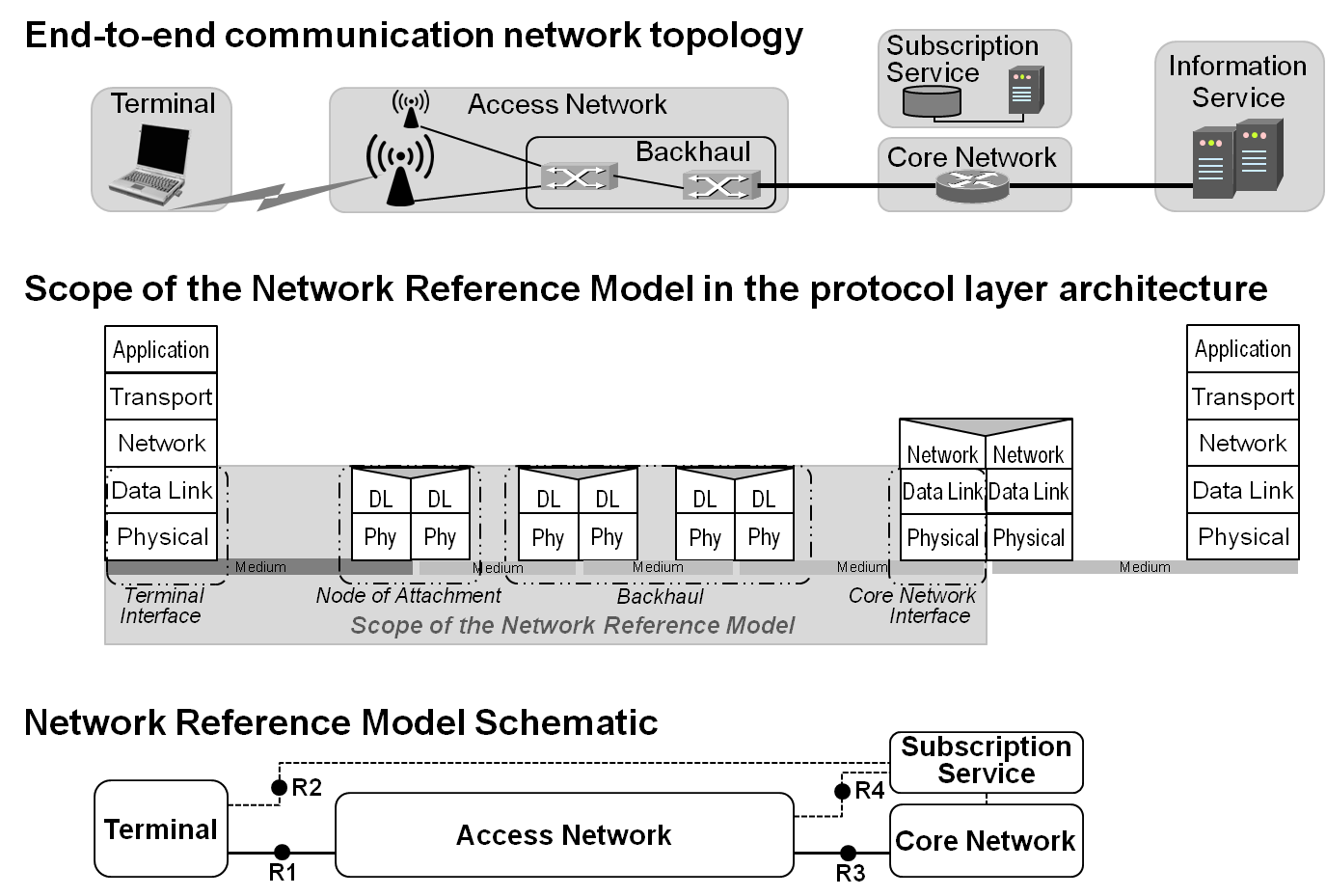 Basic Network Reference Model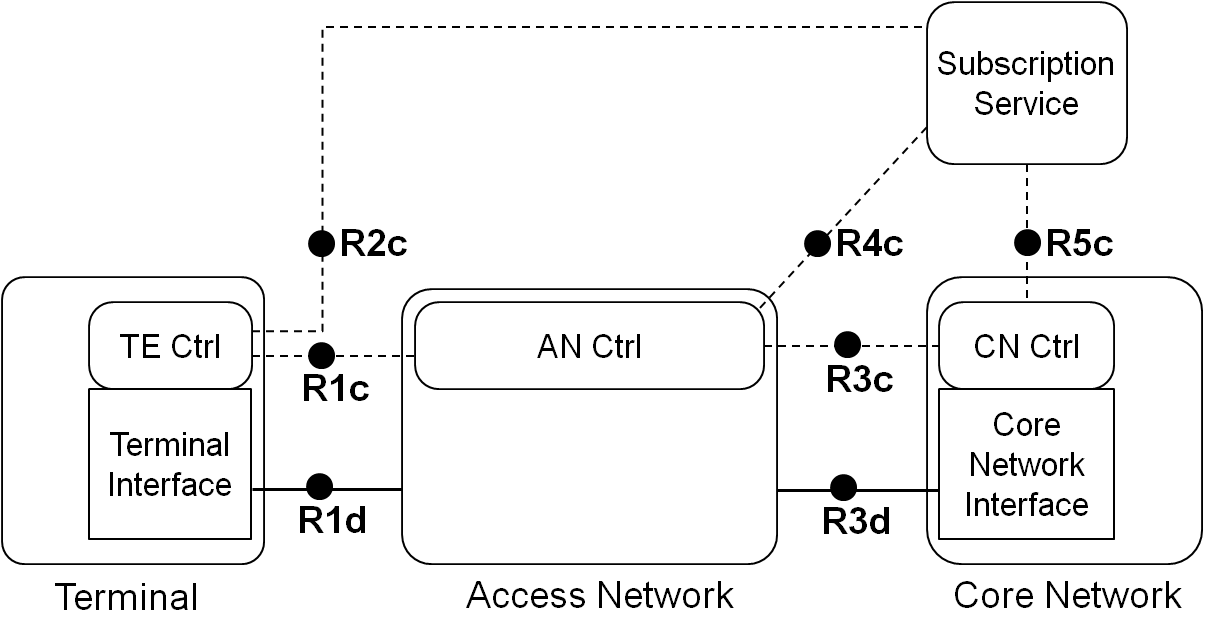 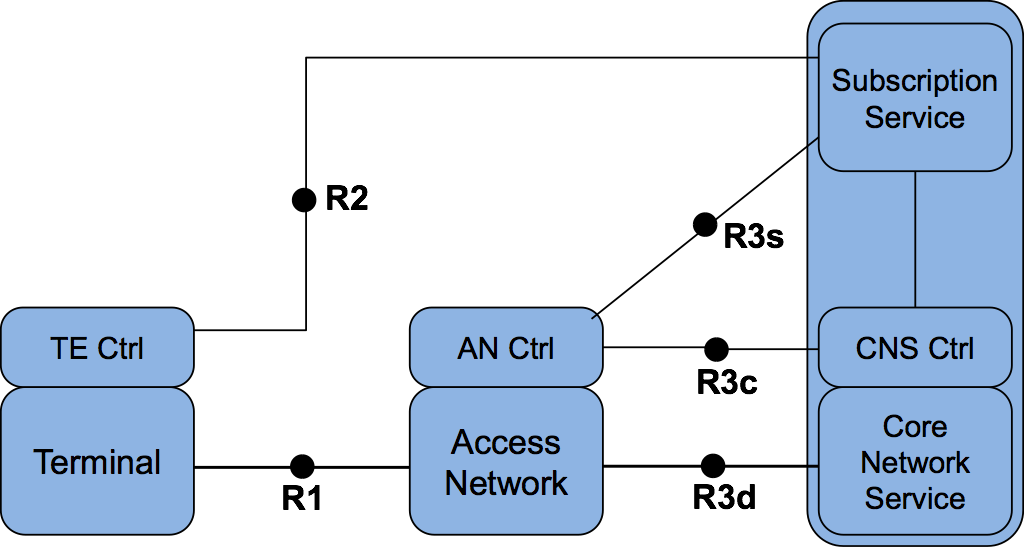 Figure : Basic Network Reference ModelFigure  presents the Basic Network Reference Model (NRM). This NRM is the of further and includes the basic differentiation between services and the reference points for their communication. Th NRM is composed of  main elements; i) the erminal, ii) the Access Network and iii) the Core Network, and Subscription Service.  depicted in Figure 1,  each a control entity, which  Controller (Ctrl). Each of the elements has  specific Controller.Reference PointsR1: represents the reference point for the PHY and MAC layer functions, as specified in numerous IEEE 802 standards, between terminal and access network. R2: represents a control interface between terminal and the subscription service, e.g. for authentication. R3: represents the reference points for the communication between the access network and the core network.R3d: represents the IEEE 802 data path interface between the access network and the core network.R3c: represents a control interface between the access network controller and core network controller.R: represents a control interface communicating subscription-specific information elements between the access network controller and the subscription service. 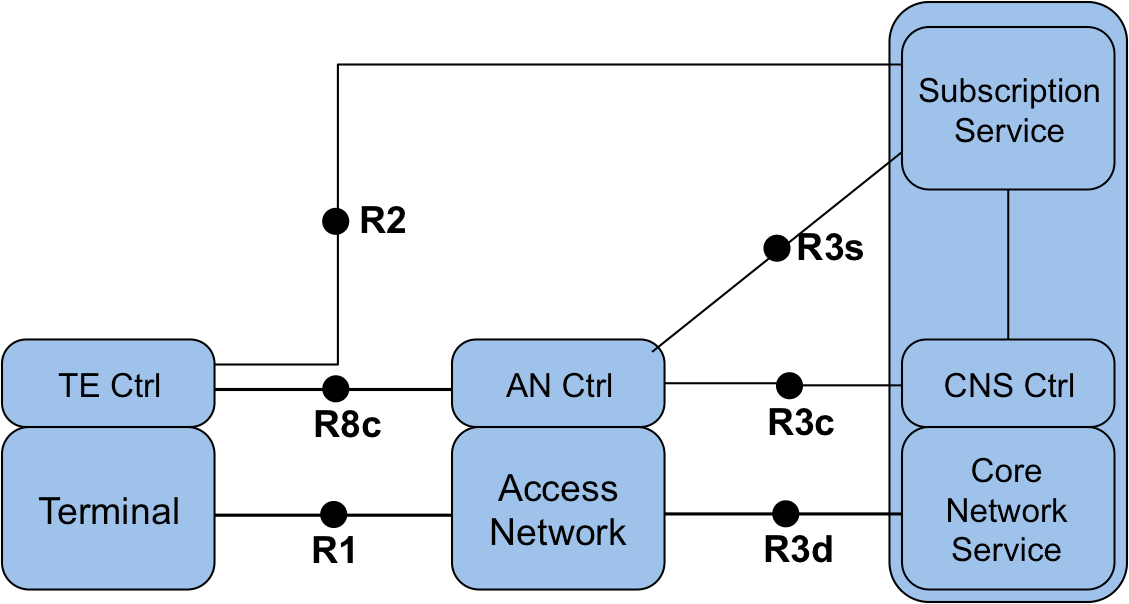 Network Reference Model including Coordination and Information Service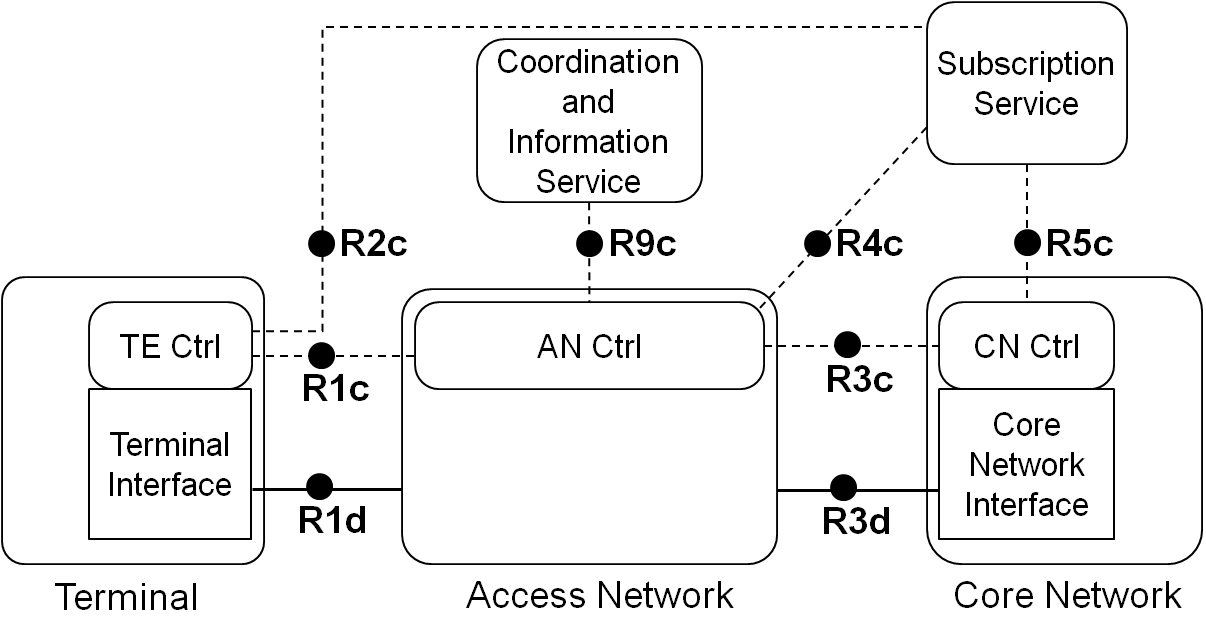 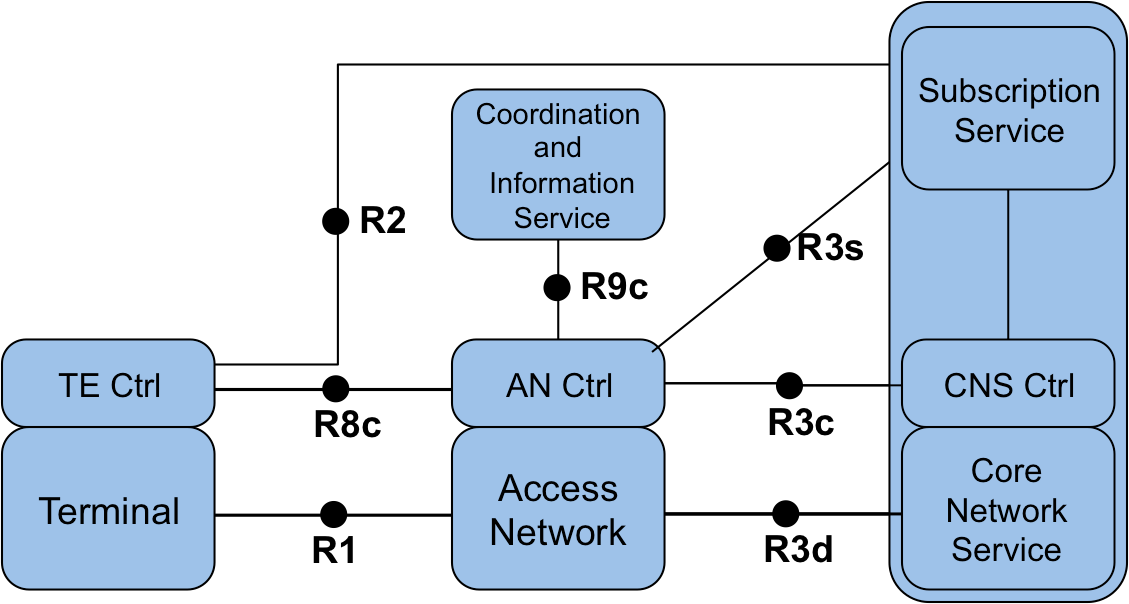 Figure 3: NRM including Coordination and Information Service Some deployments include a Coordination and Information Service (CIS) to provide advanced services such as spectrum management, coexistence, and information services for mobility. The reference model includes the possibility of having CIS entities in the network and provides a reference point to communicate the information from these services to the AN control, and possibly TE control and CNS control entities.Reference PointsR9c: represents a control interface between the Access Network Controller and the CIS.Network Reference Model exposing Access Network details 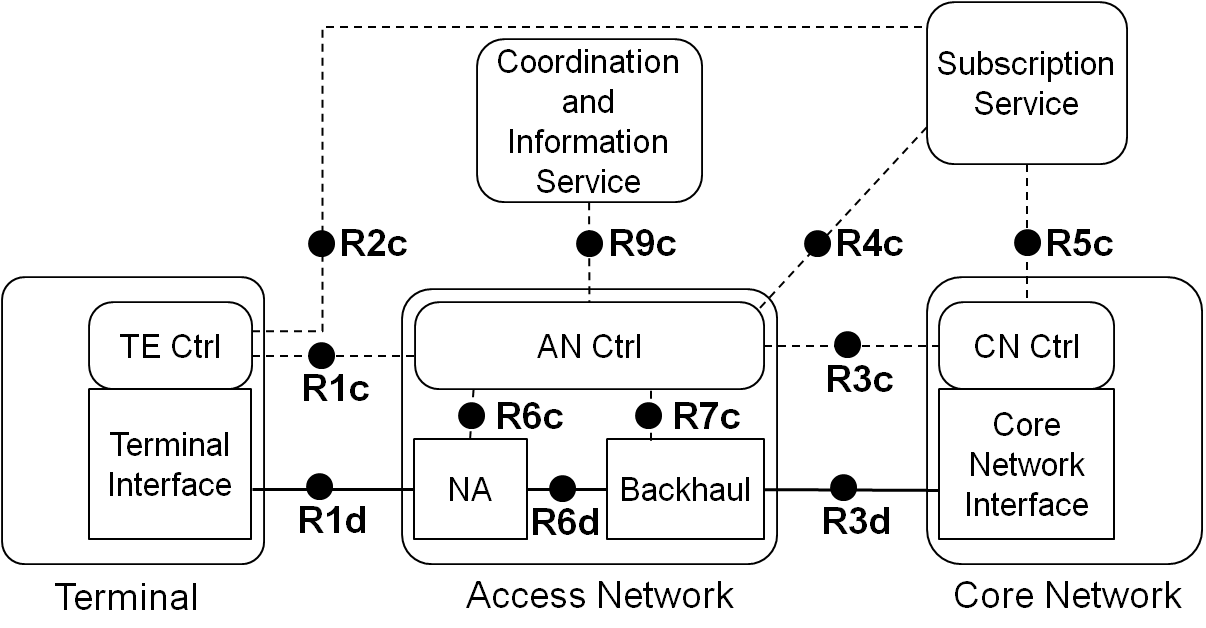 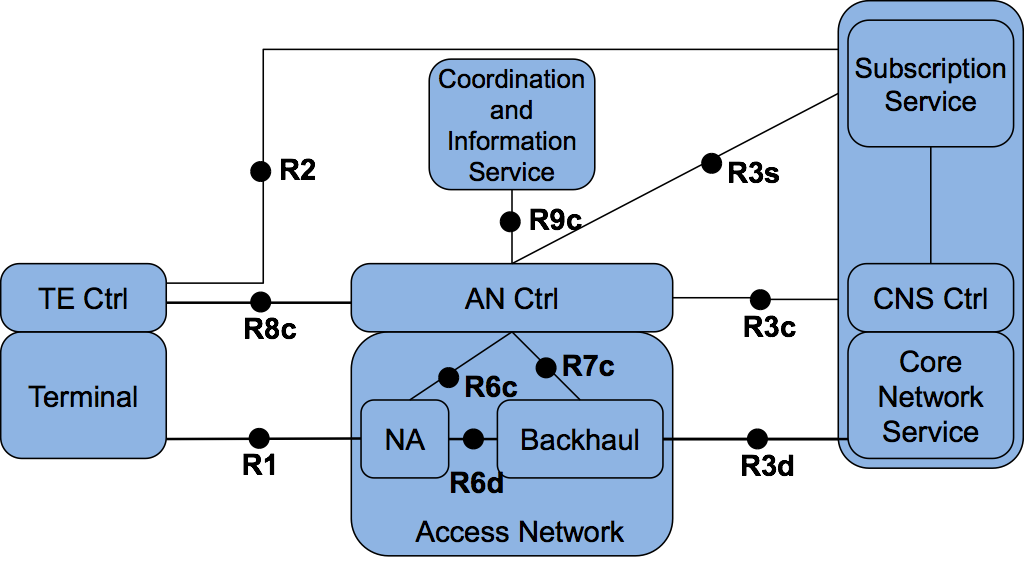 Figure 4: Network Reference Model exposing Access Network detailsIn Figure 4 the access network is decomposed into a Node of Attachment (NA) and the Backhaul. The NA represents the entity providing the link to the terminal, the interface to the backhaul and the data forwarding function between these two. The connections between NA, backhaul and AN control are described by reference points R6d, R6c and R7c.Reference PointsR6: Node of Attachment InterfacesR6d: User-plane interface carrying user data between the node of attachment and the backhaul.R6c: Control-only interface for the configuration of the node of attachment. It includes information elements for the configuration of the R6d interface to the backhaul, the R1 interface to the access link, and the data forwarding functions of the Node of Attachment.R7:  Backhaul InterfacesR7c: This interface is used to control and configure the user plane within the backhaul. The backhaul interconnects the NAs with the CNS.Revision proposal of omniran-14-0083-00-00TGRevision proposal of omniran-14-0083-00-00TGRevision proposal of omniran-14-0083-00-00TGRevision proposal of omniran-14-0083-00-00TGDate: 2015-03-05Date: 2015-03-05Date: 2015-03-05Date: 2015-03-05Authors: Authors: Authors: Authors: Name Affiliation Phone Email Max RiegelNokia Networks+49 173 293 8240maximilian.riegel@nokia.comNotice:This document does not represent the agreed view of the OmniRAN TG It represents only the views of the participants listed in the ‘Authors:’ field above. It is offered as a basis for discussion. It is not binding on the contributor, who reserve the right to add, amend or withdraw material contained herein. Notice:This document does not represent the agreed view of the OmniRAN TG It represents only the views of the participants listed in the ‘Authors:’ field above. It is offered as a basis for discussion. It is not binding on the contributor, who reserve the right to add, amend or withdraw material contained herein. Notice:This document does not represent the agreed view of the OmniRAN TG It represents only the views of the participants listed in the ‘Authors:’ field above. It is offered as a basis for discussion. It is not binding on the contributor, who reserve the right to add, amend or withdraw material contained herein. Notice:This document does not represent the agreed view of the OmniRAN TG It represents only the views of the participants listed in the ‘Authors:’ field above. It is offered as a basis for discussion. It is not binding on the contributor, who reserve the right to add, amend or withdraw material contained herein. Copyright policy:The contributor is familiar with the IEEE-SA Copyright Policy <http://standards.ieee.org/IPR/copyrightpolicy.html>. Copyright policy:The contributor is familiar with the IEEE-SA Copyright Policy <http://standards.ieee.org/IPR/copyrightpolicy.html>. Copyright policy:The contributor is familiar with the IEEE-SA Copyright Policy <http://standards.ieee.org/IPR/copyrightpolicy.html>. Copyright policy:The contributor is familiar with the IEEE-SA Copyright Policy <http://standards.ieee.org/IPR/copyrightpolicy.html>. Patent policy: The contributor is familiar with the IEEE-SA Patent Policy and Procedures:<http://standards.ieee.org/guides/bylaws/sect6-7.html#6> and <http://standards.ieee.org/guides/opman/sect6.html#6.3>.Patent policy: The contributor is familiar with the IEEE-SA Patent Policy and Procedures:<http://standards.ieee.org/guides/bylaws/sect6-7.html#6> and <http://standards.ieee.org/guides/opman/sect6.html#6.3>.Patent policy: The contributor is familiar with the IEEE-SA Patent Policy and Procedures:<http://standards.ieee.org/guides/bylaws/sect6-7.html#6> and <http://standards.ieee.org/guides/opman/sect6.html#6.3>.Patent policy: The contributor is familiar with the IEEE-SA Patent Policy and Procedures:<http://standards.ieee.org/guides/bylaws/sect6-7.html#6> and <http://standards.ieee.org/guides/opman/sect6.html#6.3>.